(NAME OF SCHOOL)		 District____________, Negros OrientalTEACHER'S INDIVIDUAL CLASSROOM PROGRAMS.Y. 2016-2017Name of Teacher:Current Position: Teaching Experience (No. of years):Teaching Experience (in Grade Level):Birthday:			Age:Gender:			Marital Status:Educational Attainment:	Course:	School:Grade Level: Enrolment: (Male)	 (Female)	 Total: 		Ancillary Services:							Name of Adviser/TeacherPrepared by: 						Approved:							     Name of Principal/School Head			Name of PSDSMORNING SESSIONMORNING SESSIONMORNING SESSIONTimeMinutesSubject/Activities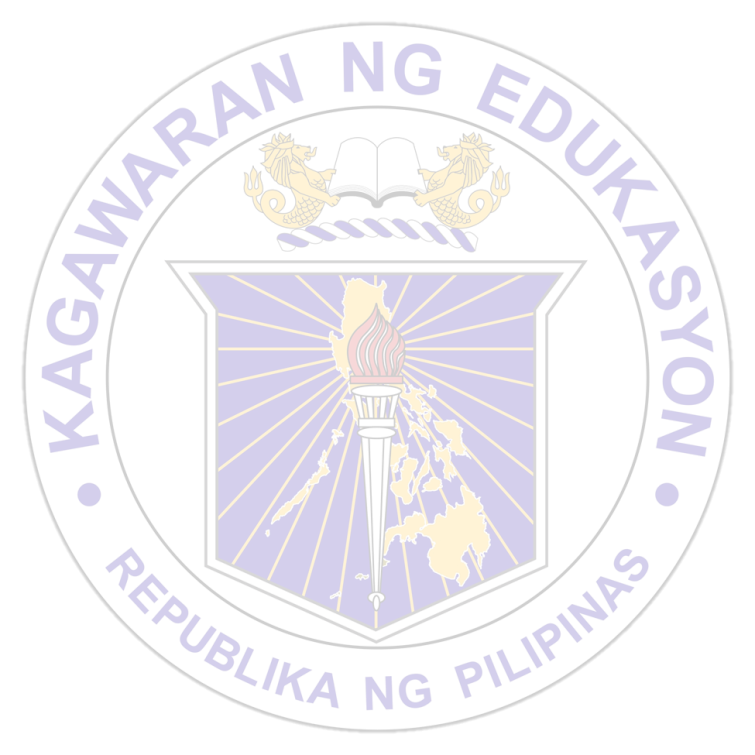 L U N C H   B R E A KL U N C H   B R E A KL U N C H   B R E A KAFTERNOON SESSIONAFTERNOON SESSIONAFTERNOON SESSION